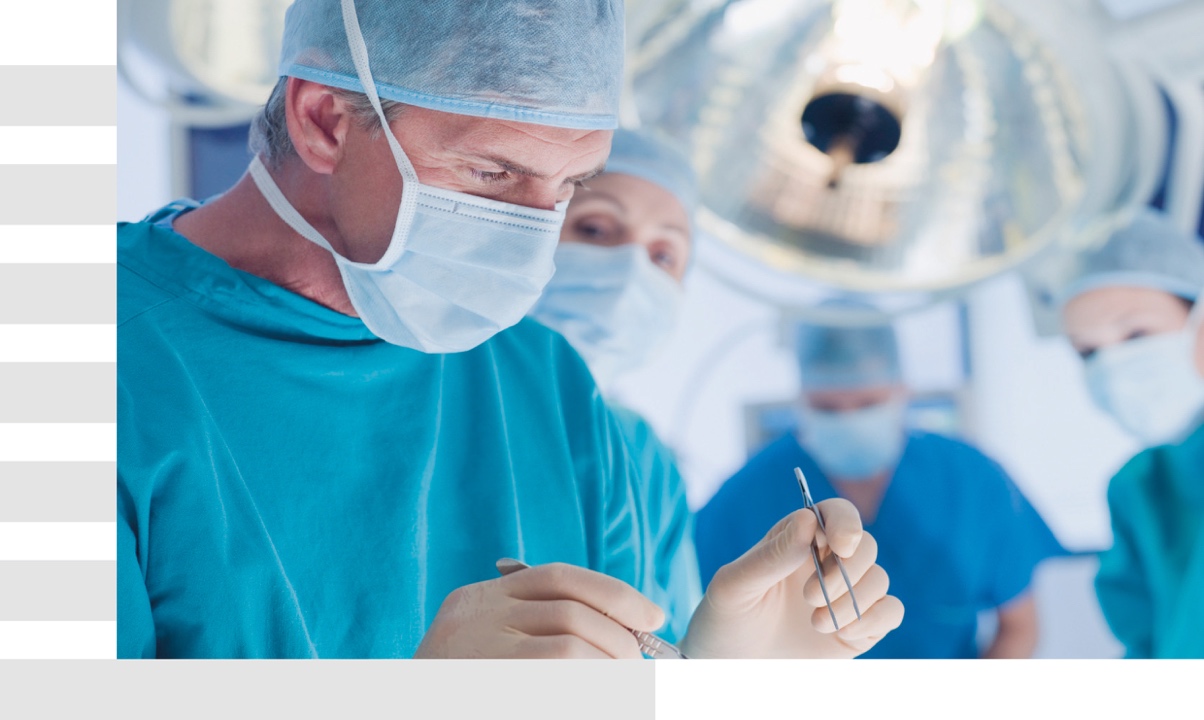 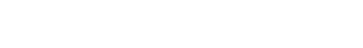 *Планируется использование следующей продукции: HARMONIC HD, GST ECHELONПрограмма не содержит упоминания лекарственных средствДень 114 декабря, 201815:00Приветственное слово. Информация о курсе, программа курса, представление пациентовХациев Б.Б.15:30Работа в операционной: Лапароскопическая рукавная резекция желудкаХациев Б.Б.16:30Работа в операционной: Лапароскопическая рукавная резекция желудкаХациев Б.Б.18:00Обсуждение проведенных операцийХациев Б.Б.19:00Окончание дняДень 215 декабря, 201809:00Представление пациентовХациев Б.Б.09:30Работа в операционной: Лапароскопическая рукавная резекция желудкаХациев Б.Б.11:00Работа в операционной: Лапароскопическая рукавная резекция желудкаХациев Б.Б.12:30Обед13:30Работа в операционной: Лапароскопическая рукавная резекция желудкаХациев Б.Б.15:00Работа в операционной: Лапароскопическая рукавная резекция желудкаХациев Б.Б.16:30Обсуждение проведенных операцийХациев Б.Б.17:30Окончание мастер-класса